QR-код «Если ты пострадал от домашнего насилия»: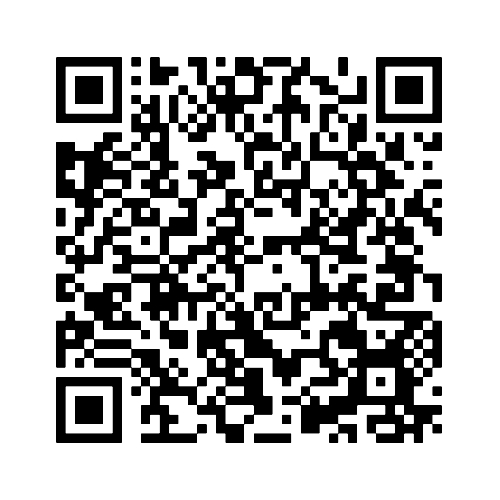 QR-код "Профилактика домашнего насилия"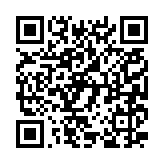 Как использовать QR-код:
1.    Возьмите мобильный телефон с камерой.
2.    Запустите программу для сканирования кода.
3.    Наведите объектив камеры на код.
4.    Получите информацию.